					2020-06-03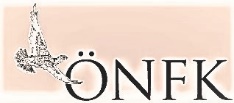 Beslut gällande återbetalning av startavgifter ÖNFKs eget prov i Abisko april 2020!Vi kommer till berörda att återbetala inbetalda startavgifter 450kr/start p.g.a. inställda prov för ÖNFK april 2020 i Abisko.Där administrativa kostnader förekommer vid återbetalning kommer dessa att dras av för.Arbetet med återbetalningar sker helt ideellt och det kommer att ta en längre tid innan alla har fått återbetalt startavgifterna.För återbetalning via Swish, var vänlig meddela Anna Östdal via sms på tel.nr 0702511392 eller via Messenger erat swishnummer och ert namn samt hundens namn. För er som inte har swish meddela Anna Östdal via sms på telefonnummer 0702511392 eller Messenger namnet på er bank, clearingnummer, kontonummer, namn och hundens namn samt för utländska återbetalningar fullständig adress, IBAN och Swift nummer.Vi tackar för visad förståelse.Med vänlig hälsningStyrelsen ÖNFKHemsida http://onfk.org/ 